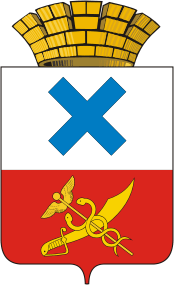 Дума Городского округа «город Ирбит» Свердловской областиВосьмой созывПятнадцатое заседаниеРЕШЕНИЕот 21.12.2023  №  121  г. Ирбит     О внесении изменений в решение Думы Городского округа                    «город Ирбит» Свердловской области от 23 декабря 2021 года № 351«Об утверждении Перечня индикаторов риска нарушения обязательных требований в сфере муниципального жилищного контроля на территории  Городского округа «город Ирбит» Свердловской области»            В целях совершенствования правоприменительной практики муниципального жилищного контроля, в соответствии с Конституцией Российской Федерации, статьей 20 Жилищного кодекса Российской Федерации, Федеральным законом от 6 октября 2003 года № 131-ФЗ «Об общих принципах организации местного самоуправления в Российской Федерации», Федеральным законом от 31 июля 2020 года № 248-ФЗ «О государственном контроле (надзоре) и муниципальном контроле в Российской Федерации», руководствуясь статьей 22 Устава Городского округа «город Ирбит» Свердловской области, Дума Городского округа «город Ирбит» Свердловской областиРЕШИЛА: 1. Внести изменения в решение Думы Городского округа «город Ирбит» Свердловской области от 23 декабря 2021 года № 351 «Об утверждении Перечня индикаторов риска нарушения обязательных требований в сфере муниципального жилищного контроля на территории  Городского округа «город Ирбит» Свердловской области», изложив приложение в новой редакции (прилагается). 2. Опубликовать настоящее решение в Ирбитской общественно-политической газете «Восход» и разместить его на официальном сайте администрации Городского округа «город Ирбит» Свердловской области www.moirbit.ru.3. Настоящее решение вступает в силу с момента его официального опубликования.    4. Контроль за исполнением настоящего решения возложить  на постоянную депутатскую комиссию по промышленной политике и хозяйственной деятельности Думы Городского округа «город Ирбит» Свердловской области.Председатель Думы                                                   Глава Городского округа Городского округа  «город Ирбит»                          «город  Ирбит»                                                                                           Свердловской области                                               Свердловской области                      П.Н. Томшин                                                                     Н.В. ЮдинПриложение к решению Думы                                                                 Городского округа «город  	                            Ирбит» Свердловской областиот 21.12.2023 № 121                                                          	                                        ПЕРЕЧЕНЬ  ИНДИКАТОРОВ РИСКАнарушения обязательных требований в сфере муниципального жилищного контроля на территории  Городского округа «город Ирбит» Свердловской областиИндикаторами риска нарушения обязательных требований при осуществлении муниципального жилищного контроля являются:1. Выявление в течение трех месяцев более пяти фактов несоответствия (недостоверности) сведений (информации), полученных от гражданина или организации, являющихся собственниками помещений в многоквартирном доме, в котором имеются жилые помещения муниципального жилищного фонда, гражданина, являющегося пользователем помещения в многоквартирном доме, в котором имеются жилые помещения муниципального жилищного фонда, информации от органов государственной власти, органов местного самоуправления, из средств массовой информации и информации, размещенной в ГИС ЖКХ.